KARELIA UNIVERSITY OF APPLIED SCIENCES 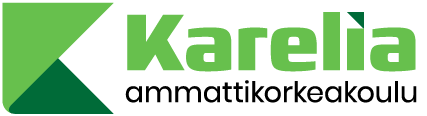 ST. PETERSBURG STATE UNIVERSITY OF FILM AND TELEVISION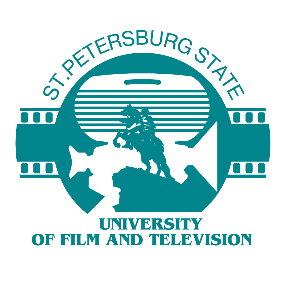 Student’s Application FormDeadline for Applications – October 1, 2021Send the filled form together with your motivation letter and a signed permission from your mentor (in Russian) to international@gukit.ru SurnameFirst nameGenderCell phoneEmailMajor (Specialization)# of GroupMentor of the Course (мастер курса)Teacher of English at St. Petersburg State University of Film and Television